Lab  practice 1: Working in the laboratory. Skills and SafetyAssessed criterion: AIETaskTo revise and learn the name and uses of laboratory lab ware as well as laboratory safety measurements.Remember!In the laboratory, we carry out most of the steps of the scientific method, especially the experimentation. To work in the laboratory, it is important to follow a set of rules. Not following these rules can result in failure of the experiment, a loss of time – and most important: a health hazard. Task: Lab materialLook up the function of the following lab material (equipment) and draw a picture.You will have a Criterion A summative assessment on recognizing different laboratory material and equipment as well as their proper use.Measuring volumes: pipetting and reading a meniscusUse of the pipetteObjectivesTo learn how to use the bell-bulb pipette.To practice reading the meniscus.To learn about errors in measurements.To develop collaborative skills.To develop self-management skills such as reflection.MaterialsMeasuring pipette and pipette bulbsBeakerWaterProcedure (work in pairs)Pay attention to the teacher’s instructions on how to use the pipette and pipette bulb.Practice taking the following volumes with the pipette: 5mL, 3.5mL, 7.4mL, 1.5mL, 8mL, and 1.8mL. Make sure you use the proper pipette for each measurement. You can place the water from the pipette back in the beaker. As you are working in pairs, make sure you give feedback to each other. (PEER FEEDBACK. Collaborative skill)The teacher will come around asking you to withdraw a particular water volume to see how you do it and correct possible errors or mistakes.QuestionsWhich pipette would you use in order to take 4mL of a liquid?If you had to measure 8mL of a liquid, would you use a 5mL pipette and use it twice or would you use a 10mL pipette? Do you think it would make any difference? Give a brief explanation referring to errors.  What is the difference between a measuring cylinder and a measuring pipette?You are measuring different volumes in lab. One of the volumes you need to pipet is 8 mL of water. However, as you are still learning how to use the measuring pipettes, instead you systematically pipet 7.5mL, 0.5 mL less than the needed volume. Are your measurements accurate? Are your measurements precise? Explain both answers and the difference between accuracy and precision.Reflect on your lab work today and think about whether or not you feel confident with an accurate use of the pipette for future practices or if you need more practice. Share your reflection with your partner.Preparing solutionsObjectivesTo practice and become more confident on important laboratory skills such as the use of the electronic scale, pipetting and accurate measurements.To learn how to use the volumetric flask.To learn how to prepare a solid - liquid solution.To develop self-management skills such as organization and reflection.How to use a scale.You have used the electronic scales in previous years. However, you will be using it a lot more during this year. It is therefore very important to revise how to use it properly to minimize errors in your measurements as well as to avoid any damages to the scales.How to prepare a solution An important piece of equipment called a volumetric flask will be used in this experiment. A volumetric flask is used to prepare solution of known concentrations as it gives you a very precise volume (100 ml, 250 ml, etc.), due to its narrow neck,  therefore minimizing errors in the prepared concentrations.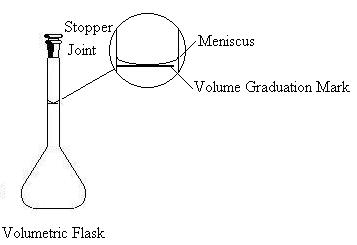 MaterialsWaterSaltElectronic scalesBeakerVolumetric flaskSpatulaPlastic pipette (dropper) Weighing boat (if available)Handmade paper funnel (if needed)ProcedureUse a weighing boat or make a paper tray and place it on the electronic scales. Remember to press the tare button so that you will only weigh the salt.Weigh the amount of salt that the teacher tells you using the spatula.Add the salt to the volumetric flask (if needed with the help of a handmade paper funnel).Add some water to de volumetric flask. Put the stopper on the flask and holding the stopper in the flask with your index finger carefully invert it a few times to mix the solution.Once the salt has dissolved, fill the volumetric flask to just below the line with water.Using the plastic pipette carefully add water until the line.Check that the lowest part of the meniscus (the curved part of the water) is touching the line. Make sure that your eye level is at the same level as the meniscus as shown in the diagram below.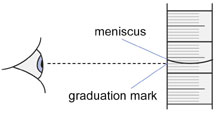 QuestionsAs you prepare your solution, by accident, you add a bit more water going above the line of measurement, what should you do and why?Reflect of what sort of things you have done incorrectly during the preparation of solutions that you need to improve.What skills have you done correctly and therefore feel more confident for future practices? (Reflection).Why do we not use a beaker to prepare solutions?You are preparing a salt solution of a given concentration. As you are transferring the salt into the flask, you spill some of the measured salt.Should you start from the beginning?Should you take some more salt and add it to the flask?Should you just ignore it and prepare the solution anyway?Explain the chosen answer in terms of errors.Measuring cylinderMeasuring pipette and bulbDropper (Pasteur pipette)BeakerErlenmeyer flaskTest tubeTest tube rackFunnelTweezersVolumetric flaskWatch glassspatulaStirring rodTripodgauzeBunsen burnerClamp stand clampSafety gogglesWash bottleTest tube holderElectronic scaleWeighing boatPetri dishCrucible and lid